Name ......................................................... Klasse  ..............Datum .......................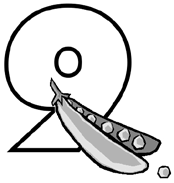 Rezept 1Spaghetti-Soße mit roten LinsenZutaten (für 4 Personen):2 Zwiebeln, fein gehackt 2 EL Öl zum Braten150 g rote Linsen2 TL Instant-Gemüsebrühe1 Dose geschälte oder passierte Tomaten (500 g)Salz, Pfeffer250 g (Vollkorn-)Spaghetti 1/2 kleiner Bund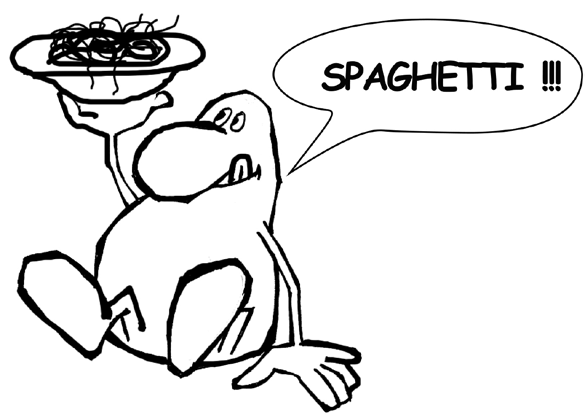 Petersilie oder BasilikumDu brauchst noch:Gemüsemesser SchneidebrettTopf oder Pfanne für die SoßeTopf für die Spaghetti RührlöffelSoßenkelle KüchenkreppSo geht’s: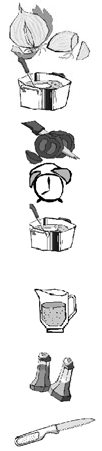 Zwiebeln putzen, schälen und in kleine Würfel schneiden.Öl in einem Topf oder einer Pfanne erhitzen und darin die gehackten Zwiebeln anbraten bis sie glasig werden.Linsen, Tomaten, Gemüsebrühe und etwas Wasser hinzugeben. Die Soße aufkochen und etwa 20 Minuten köcheln lassen.Wasser in einem großen Topf aufsetzen und Spaghetti nach Packungsanweisung kochen.Die Soße regelmäßig umrühren und bei Bedarf noch etwas Wasser hinzugeben. Sie sollte die Konsistenz von Bolognese-Soße bekommen.Soße mit Salz und Pfeffer abschmecken.Petersilie oder Basilikum waschen, mit Küchenkrepp trocken tupfen und klein hacken.Teller mit Spaghetti und Soße anrichten und mit gehackten Kräutern bestreuen.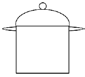 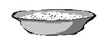 Hessisches Ministerium für Umwelt, Klimaschutz, Landwirtschaft und Verbraucherschutz	Werkstatt Ernährung	21